Задача № 2. Расчет статически неопределимого ступенчатого бруса.Для статически неопределимой системы (рис.2, табл.2) определить:1. Продольные силы и нормальные напряжения в поперечных сеченияхступенчатого бруса (Е = 2•105 МПа).2-Построить эпюры продольных сил и напряжений.3.Проверить условие прочности для опасного сечения при [а] =160 МПа.4.Определить перемещение сечения 1-1 бруса и построить эпюру перемещений.Таблица 2.1.№ схемы - начальная буква фамилии.2. Значение сил - начальная буква имени.3. Площадь сечения - начальная буква отчества. 4-Длина участка - начальная буква фамилии.Рис.2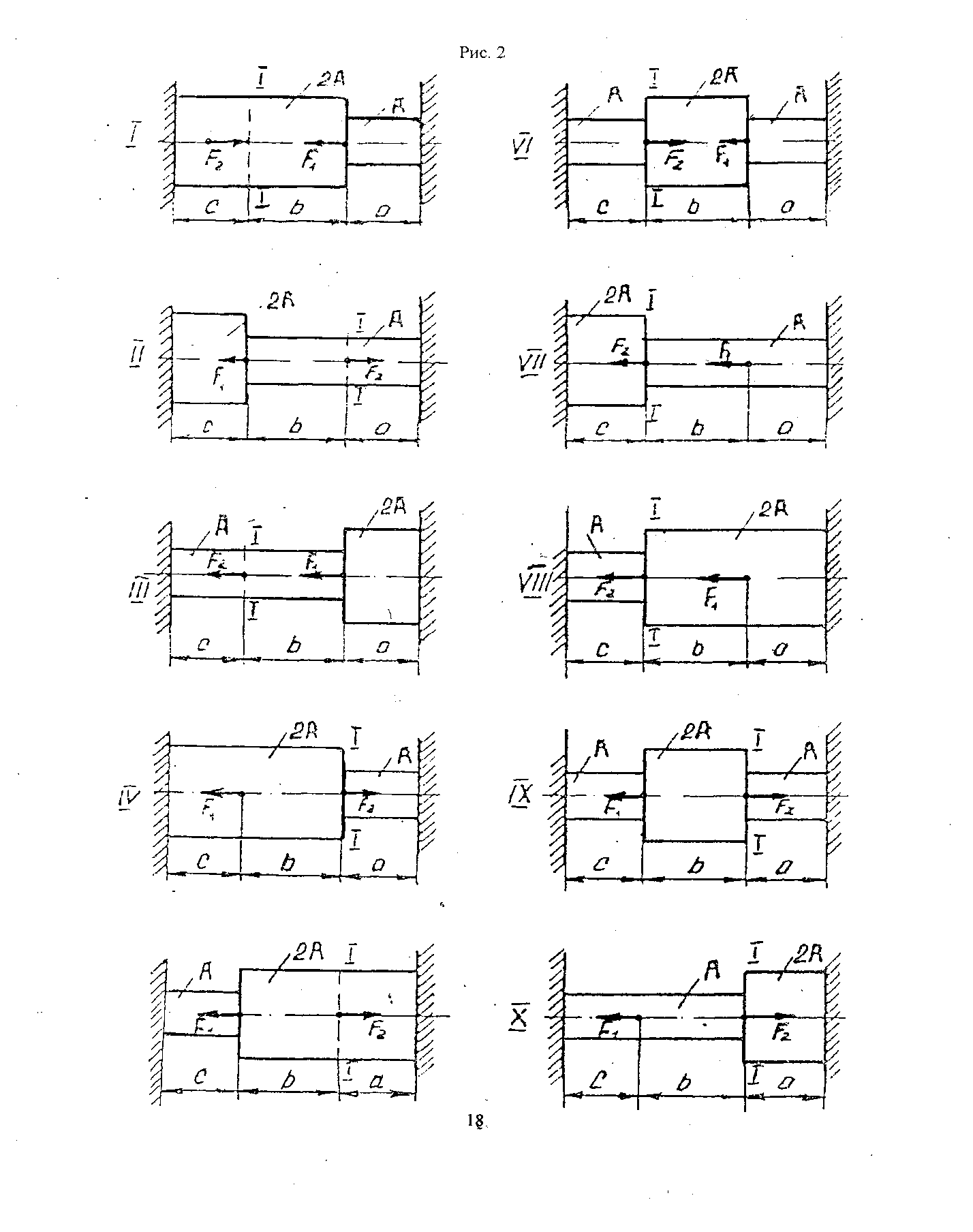 Алфавит№схемыСила, кНСила, кНПлощадь А, см2Длина участка, мДлина участка, мДлина участка, мАлфавит№схемыfiF2Площадь А, см2аЬсI20400,50,20,50,7